КГУ "Береговая средняя общеобразовательная школа"отдела образования района ТереңкөлУправления образовани  Павлодарской области.Поурочный план или краткосрочный пландля педагога организаций среднего образования№86 Непрерывность функции в точке и на множестве (тема урока)Ход урокаРаздел10.3В Предел функции и непрерывность10.3В Предел функции и непрерывностьФИО педагогаАльмухамбетова Слушаш БазылшайыковнаАльмухамбетова Слушаш БазылшайыковнаДата:Класс:Количество присутстующих:Количество отсутствующих:Тема урока:Непрерывность функции в точке и на множествеНепрерывность функции в точке и на множествеЦели обучения в соответствии с учебной программой10.4.1.12 - знать определения непрерывности функции в точке и непрерывности функции на множестве;10.4.1.12 - знать определения непрерывности функции в точке и непрерывности функции на множестве;Цели урокаУчащиеся могут:определять непрерывность функциив точке и непрерывность функции на множестве;определяют тип точек разрыва функции.Учащиеся могут:определять непрерывность функциив точке и непрерывность функции на множестве;определяют тип точек разрыва функции.Этап урока/Время Действия педагогаДействия ученикаОцениваниеРесурсыНачало урока2 мин3 минI.Организационный моментПриветствиеУчитель совместно с учащимися проверяют домашнее задание учащихся, выявляют ошибки, если есть, и осуществляют их коррекциюПриветствуют учителя.Настраиваются на урокУстный комментарии учителяНачало урока2 мин3 минII.Актуализация знанийСлух, зрение, восприятие ультразвука, используемые многими биологическими видами – все эти явления связаны с колебательными процессами, описание которых достигается с помощью тригонометрических функций y = sin x, y = cos x.
А представьте себе графики этих функций. Они представляют собой сплошную линию, т.е. линию, которую можно нарисовать, не отрывая карандаша от бумаги. Это – графики непрерывных функций. Наша с вами задача построить строго математическую модель понятия непрерывности функции. И начнем с непрерывности функции в точке.
Нам предстоит изучить новое понятие математики – непрерывность функции в точке. Но прежде, чем приступить к этому этапу урока, следует повторить теоретический материал, необходимый для изучения нового.– Дайте определение функции в точке.– Рассмотрите графические иллюстрации понятия предела функции в точке. Ответьте на вопрос:– Есть ли предел функции в указанной точке? Если есть, то чему он равен. Если нет – то объясните почему.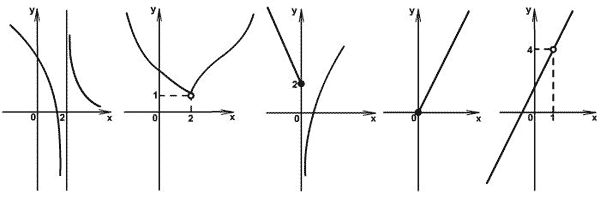 Дорисуйте график функции так, чтобы в точке х 0 = 1 функция:а) имела предел,
б) не имела предела.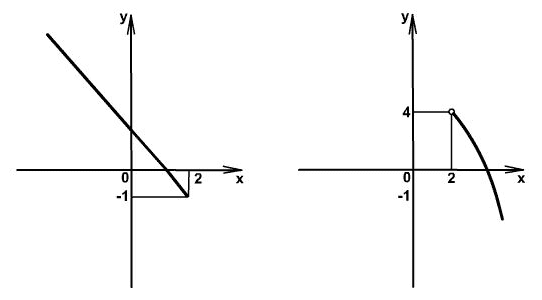 – Вычислите предел в точке. Какая теорема использована вами для вычисления?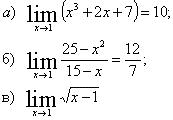 Слушают учителя, осмысливают текстОтвечают на вопросы.Работают в тетради.Комментарии учителяКомментарии учителяСлайд№2Слайд№3Слайд№4Слайд№5Середина урока14 мин10 мин7 минIII. Изучение нового материала-Мы повторили теоретический материал, а теперь для знакомства с новым понятием, я попрошу построить Вас в тетради и на доске графики следующих функций: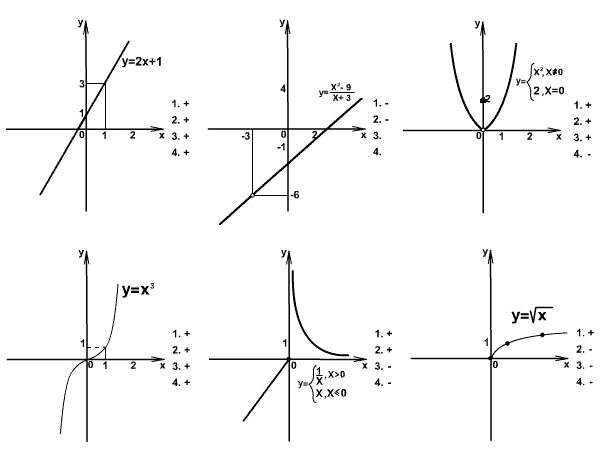 Каждый из вызванных учеников долже рассмотреть график своей функции в указанной точке и ответить на 4 вопроса.Определена ли функция в данной точке?Является ли указанная точка внутренней точкой области определения?Имеет ли функция предел в указанной точке?Равен ли предел значению функцию в данной точке?Из ответов на вопросы учитель делает вывод: функцию называют непрерывной в точке а, если она определена в этой точке и предел функции в этой точке равен значению функции в этой точке.
– Давайте выделим характерные признаки непрерывности:a  принадлежит  D(f);x = a – внутренняя точка области определения;существует предел функции в точке х = а;предел функции в точке х = а равен значению функции в точке х = а.Вывод из работы учеников: непрерывными в точке х = а являются графики № 1 и № 3.– А что можно сказать про функцию №6 в точке х = 0?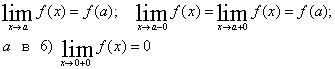 Наряду с непрерывностью функции в точке рассматривают одностороннюю непрерывность (справа и слева), определяя ее равенствами
f (a + 0) = f (a) или f (a – 0) = f (a).Вопрос: Назовите функцию, которая имеет одностороннюю непрерывность в точке? Определение Функция f(x), непрерывная в каждой точке интервала (а, b), называется непрерывной ни этом интервале.Определение. Функция f(x) называется непрерывной на отрезке [a; b], если она непрерывна на интервале (а, b), и в точке а непрерывна справа, а в точке b – непрерывна слева.– Сформулируем основные теоремы о непрерывных функциях в точке:Пусть функции f(x) и g(x) непрерывны в точке а, тогдафункции y = f(x) + g(x) и y = f(x) – g(x) непрерывны в точке а;функция y = f(x) – g(x) непрерывна в точке а;если функция g(x) в точке а не обращается в нуль, то y = f(x) / g(x) непрерывна в точке а.– Из какой теоремы следуют эти свойства (ответ: свойства предела функции в точке).Пример : Исследуйте функцию  на непрерывность.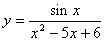 D(y) = (–     ; 2) U (2; 3) U (3; + ? ).Y = sin x непрерывна в каждой точке x  R, y = x 2 – 5 x + 6 непрерывна при x  R и отлична от нуля всюду, кроме точек х = 2 и х = 3. Поэтому по теореме о непрерывности частного данная функция непрерывна в каждой точке числовой прямой, кроме х = 2 и х = 3, следовательно она непрерывна на (–   ; 2)U(2;3)U(3;+ ).– А какая функция называется рациональной?Ранее, при вычислении пределов нами было установлено, что если рациональная функция имеет значение при х = а (т.е. подстановка х = а не приводит к делению на 0), то предел этой функции равен ее значению в точке а.Вывод: рациональная функция непрерывна при всех значениях х, для которых она имеет числовое значение.Пример:Исследуйте функцию  на непрерывность.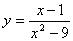 Ответ : функция непрерывна на (–   ; – 4) U (– 4; 4) U (4; +  ).– Теперь рассмотрим вопрос о точках, в которых нарушается непрерывность.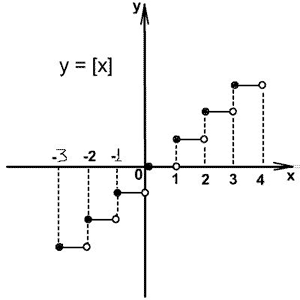 – Рассмотрим функцию y = [x]. Например, в точке х = 1 функция терпит разрыв. Это – точка разрыва 1-го рода.Определение. Точка х0 называется точкой разрыва 1-го рода функции f(x), если в этой точке функция f(x) имеет конечные, но неравные друг другу правый и левый пределы– Вернемся к чертежу № 2 в тетради. х 0 = – 3 – точка устранимого разрыва функции f(x).Определние. Точка х 0 называется точкой устранимого разрыва функции f(x), если существует предел функции f(x) при х, стремящемся к х0, но f(x) неопределена в точке х0 или предел функции f(x) при х, стремящемся к х0 не равен значению f(x0)– Этот разрыв можно устранить, изменив значение функции только в одной точке, не меняя остальные, т.е. доопределить значение функции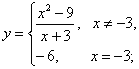 Определение. Точка х 0 называется точкой разрыва 2-го рода, если в этой точке функция имеет по крайней мере один из односторонних пределов, или хотя бы один из односторонних пределов бесконечен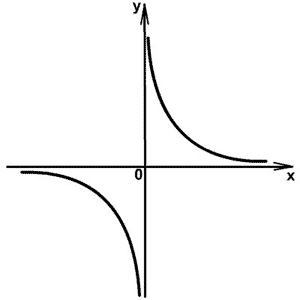 Работа у доски  и в тетрадиОтветы учеников.Слушают учителя и делают выводы.Работают у доски и в тетради.Работают у доски и в тетради.Устный комментарии учителя и учениковСлайд№6Слайд№7Слайд№8Слайд№9Слайд№10 Слайд№11 Слайд№12Слайд№13 Середина урока14 мин10 мин7 минIV.Практическая работа– Итак, сегодня мы познакомились с понятием непрерывности функции в точке.
Приведем примеры непрерывных функций в биологии и экономике– Рассмотрим нервную клетку, которая способна возбуждаться от внешних воздействий. Если величину возбуждения Е измерить в некоторых единицах, то график возбуждения E = E(t) имеет вид, изображенный на рисункеВ момент t0 клетка получает возбуждение. Однако возбуждение происходит в некоторый момент t1> t0. В момент t1 клетка мгновенно возбуждается до максимальной величины, а затем возбуждение постепенно уменьшается до тех пор, пока не будет нового сигнала. Если этого сигнала нет долго, то возбуждение становится равным нулю.В области экономики одинаково часто встречаются как непрерывные, так и разрывные функции. Пусть х – количество израсходованной предприятием электроэнергии в кВт/ч, у – стоимость ее в рублях. Известно, что у = kx, где k – тариф. Эта функция непрерывна.Изменим условия примера. В целях стимулирования экономики электроэнергии введено два разных тарифа: если расход энергии не превышает а кВт/ч, то тариф прежний равен k, ели же расход превышает а кВт/ч, то тариф увеличивается на l, т.е. становится равным k + l.
Т.о.  Слушают учителяСередина урока14 мин10 мин7 минV.Закрепление знаний-  выполняем № 6.62 учебника, стр 188Самостоятельная работавзаимооцениваниеКонец урока2 мин2 минVI. Рефлексия. Учащиеся дополняют следующие предложение:Сегодня я узнал…Было интересно…Было трудно…Я выполнял задания…Теперь я могу…Урок дал мне для жизни…Подводят итоги урокаСлайд№14Конец урока2 мин2 минVII. Домашнее задание : ответить на вопросы 1-3  стр 188Решить №№6.63; 6.64Записывают домашнее заданиеСлайд№15